Правовые последствия участия в незаконной деятельности юридических лицЗаконодательного определения понятия «фирма-однодневка» не имеется.Однако, исходя из практики работы налоговых органов, можно выделить следующие признаки деятельности фирмы-однодневки:- зарегистрирована по адресу массовой регистрации или не находится по адресу, указанному в ЕГРЮЛ;- имеет массового руководителя и (или) учредителя, т.е. физических лиц, являющихся руководителями и (или) учредителями 10 и более организаций;- человек, который значится в ЕГРЮЛ в качестве учредителя или руководителя организации, отрицает свою связь с ней (говорит, что потерял паспорт, данные которого внесены в ЕГРЮЛ, или что на документах стоит не его подпись, и т.д.);- не ведет самостоятельной деятельности либо эта деятельность существует только на бумаге (численность работников и материально-производственная база недостаточны для ведения деятельности в тех объемах, которые следуют из документов);- не уплачивает налоги (НДС, налог на прибыль), не представляет налоговой отчетности либо представляет нулевую отчетность, не отвечает на запросы налогового органа.За представление недостоверных сведений в ЕГРЮЛруководитель организации, выступающий заявителем при государственной регистрации, несет ответственность, установленную законодательством (п. 1.3 ст. 9, п. 1 ст. 25 Федерального закона от 08.08.2001 № 129-ФЗ «О государственной регистрации юридических лиц и индивидуальных предпринимателей»).Несвоевременное представление сведений о юридическом лице в орган, осуществляющий государственную регистрацию юридических лиц, в случаях, если такое представление предусмотрено законом, влечет предупреждение или наложение административного штрафа на должностных лиц в размере 5000 руб. (ч. 3 ст. 14.25 КоАП РФ).Непредставление или представление недостоверных сведений о юридическом лице в орган, осуществляющий государственную регистрацию юридических лиц, в случаях, если такое представление предусмотрено законом, влечет наложение административного штрафа на должностных лиц в размере от 5000 руб. до 10 000 руб. (ч. 4 ст. 14.25 КоАП РФ).Повторное совершение этого правонарушения, а также представление в орган, осуществляющий государственную регистрацию юридических лиц, документов, содержащих заведомо ложные сведения, если такое действие не содержит уголовно наказуемого деяния, влечет дисквалификацию должностных лиц на срок от одного года до трех лет (ч. 5 ст. 14.25 КоАП РФ).Одним из способов борьбы с созданием фирм-однодневок является возможность привлечения виновных лиц к уголовной ответственности за такие деяния.Статьей 173.1 УК РФ предусмотрена уголовная ответственность за незаконное образование (создание, реорганизацию) юридического лица через подставных лиц, а также представление в орган, осуществляющий государственную регистрацию юридических лиц и индивидуальных предпринимателей, данных, повлекшее внесение в единый государственный реестр юридических лиц  сведений о подставных лицах.За совершение указанного преступления предусмотрено наказание в виде   штрафа в размере от 100 тысяч до 300 тысяч рублей или в размере заработной платы или иного дохода осужденного за период от семи месяцев до одного года, либо принудительных работ на срок до трех лет, либо лишения свободы на  срок до трёх лет.Предоставление документа, удостоверяющего личность, или выдача доверенности, если эти действия совершены для внесения в единый государственный реестр юридических лиц сведений о подставном лице, влекут  уголовную ответственность по статье 173.2 УК РФ.В данном случае наказанием будет штраф в размере от 100 тысяч до 300 тысяч рублей или в размере заработной платы или иного дохода осужденного за период от семи месяцев до одного года, либо обязательные работы на срок от 180 до 240 часов, либо исправительные работы на срок до двух лет.Согласно части 2 статьи 173.2 УК РФ приобретение документа, удостоверяющего личность,  или использование персональных данных, полученных незаконным путем, если эти деяния совершены для внесения в единый государственный реестр юридических лиц сведений о подставном лице — наказываются штрафом в размере от 300 до 500 тысяч рублей или в размере заработной платы или иного дохода осужденного за период от одного года до трех лет, либо принудительными работами на срок до трех лет, либо лишением свободы на тот же срок.При этом под приобретением документа, удостоверяющего личность, понимается его получение на возмездной или безвозмездной основе, присвоение найденного или похищенного документа, удостоверяющего личность, а также завладение им путем обмана или злоупотребления доверием.Подставными лицами в названных статьях УК РФ считаются лица, которые являются учредителями (участниками) юридического лица или его органами управления и путем введения в заблуждение либо без ведома которых были внесены данные о них в единый государственный реестр юридических лиц, а также лица, которые являются органами управления юридического лица, у которых отсутствует цель управления юридическим лицом.И.о. прокурора района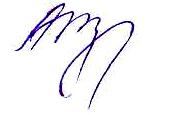 советник юстиции                                                                                    А.С. ШариковПРОКУРАТУРАРоссийской ФедерацииПРОКУРАТУРАОРЕНБУРГСКОЙ ОБЛАСТИПРОКУРАТУРАКУРМАНАЕВСКОГО РАЙОНАул. Крестьянская, 8, с. Курманаевка, 461060тел./факс (35341) 2-13-55  ПРОКУРАТУРАРоссийской ФедерацииПРОКУРАТУРАОРЕНБУРГСКОЙ ОБЛАСТИПРОКУРАТУРАКУРМАНАЕВСКОГО РАЙОНАул. Крестьянская, 8, с. Курманаевка, 461060тел./факс (35341) 2-13-55  ПРОКУРАТУРАРоссийской ФедерацииПРОКУРАТУРАОРЕНБУРГСКОЙ ОБЛАСТИПРОКУРАТУРАКУРМАНАЕВСКОГО РАЙОНАул. Крестьянская, 8, с. Курманаевка, 461060тел./факс (35341) 2-13-55  ПРОКУРАТУРАРоссийской ФедерацииПРОКУРАТУРАОРЕНБУРГСКОЙ ОБЛАСТИПРОКУРАТУРАКУРМАНАЕВСКОГО РАЙОНАул. Крестьянская, 8, с. Курманаевка, 461060тел./факс (35341) 2-13-55  Директору Курманаевскогофилиала ГУП «РИА Оренбуржье»Пшеничниковой И.В.Главам муниципальных образованийКурманаевского района05.07.201805.07.2018№40-1-2018Директору Курманаевскогофилиала ГУП «РИА Оренбуржье»Пшеничниковой И.В.Главам муниципальных образованийКурманаевского районана №Директору Курманаевскогофилиала ГУП «РИА Оренбуржье»Пшеничниковой И.В.Главам муниципальных образованийКурманаевского района